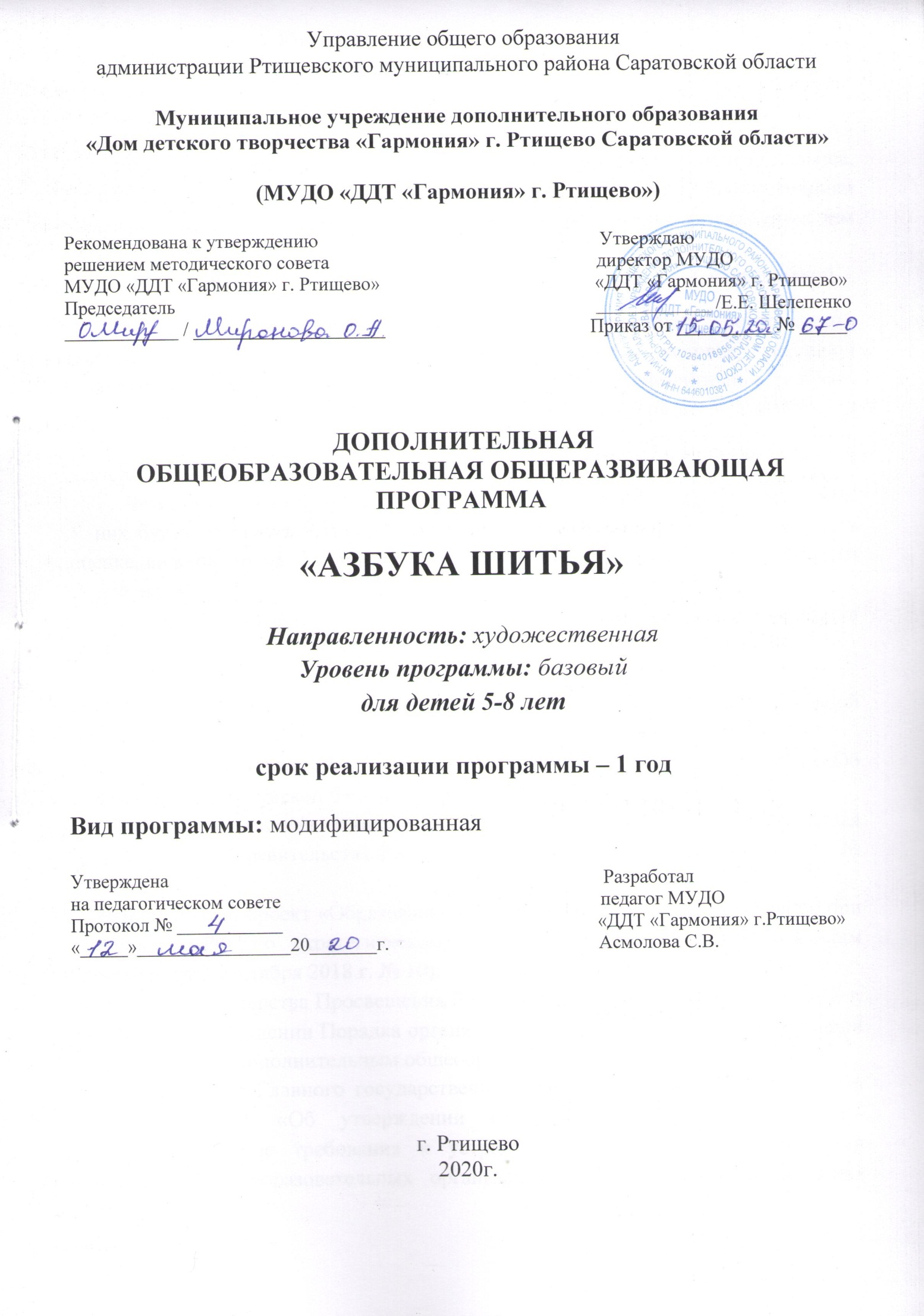 Комплекс основных характеристик дополнительной общеобразовательной программы Пояснительная записка«Истоки способностей и дарований детей находятся на кончиках пальцев. От пальцев, образно говоря, идут тончайшие ручейки, которые питают источники творческой мысли. Другими словами, чем больше мастерства в детской руке, тем умнее ребенок».                                                                                                         В.А. СухомлинскийТворчество является неотъемлемой  характеристикой современного образования. Оно рассматривается как непременное условие успешной самореализации личности, которое позволяет наиболее эффективно проявлять себя в обществе. Формированию мышления у детей, навыков исследовательской деятельности и изобретательской работы, конечно же, способствует творческая деятельность.Чем раньше дети будут вовлекаться в творческую деятельность, тем лучше. У них будет развиваться гибкость мышления и пытливость ума, способность к оценке, видение проблем и другие качества, характерные для человека с развитым интеллектом.С целью реализации  новой политики в образовании  актуальна  разработка общеобразовательной общеразвивающей  программы «Азбука шитья».Направленность программы – художественная.Нормативные документы для разработки дополнительной общеобразовательной общеразвивающей программы:1. Федеральный Закон Российской Федерации от 29.12.2012г. № 273 «Об образовании в Российской Федерации»;2. Концепция развития дополнительного образования детей (утверждённая распоряжением Правительства Российской Федерации от 4 сентября 2014 г.  № 1726-р); 3. Национальный проект «Образование», утверждённый президиумом Совета при Президенте РФ по стратегическому развитию и национальным проектам (протокол от 3 сентября 2018 г. № 10);4. Приказ Министерства Просвещения Российской Федерации от 9 ноября 2018 г. № 196 «Об утверждении Порядка организации и осуществления образовательной деятельности по дополнительным общеобразовательным программам»;5. Постановление Главного государственного санитарного врача РФ от 4 июля 2014 г. № 41 «Об утверждении СанПиН 2.4.4.3172-14 «Санитарно-эпидемиологические требования к устройству, содержанию и организации режима работы образовательных организаций дополнительного образования детей»;6. Письмо Министерства образования и науки РФ от 18.11.2015г. № 09-3242 о направлении «Методических рекомендаций по проектированию дополнительных общеразвивающих программ (включая разноуровневые программы);7. Приказ Министерства образования и науки Российской Федерации (Минобрнауки России) от 23 августа 2017г. № 816 «Об утверждении Порядка применения организациями, осуществляющими образовательную деятельность, электронного обучения, дистанционных образовательных технологий при реализации образовательных программ»;8. Постановление Главного государственного санитарного врача РФ от 30.06.2003г. № 118 «О введении СанПиН 2.2.2/2.4.1340-03 «Гигиенические требования к персональным электронно-вычислительным машинам и организации работы» (с изменениями на 21 июня 2016 года);9. Письмо Минобрнауки РФ от 28.08.2015г. № АК-2563/05 «О методических рекомендациях по организации образовательной деятельности с использованием сетевых форм реализации образовательных программ»;10. Устав МУДО «ДДТ «Гармония» г. Ртищево»;11. «Положения о структуре, порядке разработки и утверждения дополнительной общеобразовательной общеразвивающей программы МУДО «ДДТ «Гармония»    г. Ртищево».12. «Положение об использовании дистанционных образовательных технологий при реализации дополнительных общеобразовательных общеразвивающих программ в МУДО «ДДТ «Гармония» г. Ртищево».13. «Положение о сетевом взаимодействии  МУДО «ДДТ «Гармония»                   г. Ртищево» с образовательными и иными организациями;14. «Положение об организации сетевых форм реализации  дополнительных общеобразовательных общеразвивающих программ в МУДО «ДДТ «Гармония»    г. Ртищево».Актуальным является обучение швейному мастерству, изучая его разные направления: игрушки, одежда, предметы для быта, панно, интерьерная кукла, лоскутная техника и аппликация, вышивка.Швейное дело - одно из древнейших ремесел, ему учили с детства. Одежда, игрушка, предметы быта несли определенную информацию, отражали сложившиеся народные традиции. Шитье–это творческий процесс, возможность сделать любую задуманную вещь, проявить индивидуальность и воплотить свои идеи в реальные, конкретные работы. Для того чтобы выполнить швейные изделия качественно, эстетично, на высоком уровне, необходимо иметь определенные знания, умения, навыки в технологии обработки ткани, изготовлении выкроек, в умении шить на швейном оборудовании, разбираться в назначении тканей и материалов.Отличительные особенности программы «Азбука шитья» заключаются в том, что в ходе обучения происходит:- раннее приобщение к искусству  шитьё, включение ребёнка в личностно-значимую творческую деятельность с целью развития творческих способностей;- учёт интересов обучающихся, их потребностей и возможностей                            через   применение   личностно  -  ориентированных	  технологий, технологий индивидуализации и уровневой дифференциации;- свобода самостоятельной деятельности, в которой ребёнок является непосредственным субъектом, осуществляющим все её этапы (целеполагание, планирование, реализацию и контроль), что создаёт наилучшие условия для развития нравственно - волевых качеств;- функция педагога заключается в создании разнообразной предметной среды, обеспечивающей обучающемуся выбор деятельности, которая соответствует его интересам и имеет развивающий характер.Возраст детей, участвующих в реализации программы «Азбука шитья»,  5 - 8 лет.Возрастные особенности обучающихсяПрограмма  рассчитана на освоение детьми возраста 5-8 лет, поэтому всё обучение в объединении  направлено на формирование первоначальных знаний, умений и навыков, необходимых для становления личности. Но если педагог заинтересован в том, чтобы дети успешно развивались, если он хочет грамотно осуществлять педагогическое воздействие на обучающихся, то ему необходимо в своей практической деятельности руководствоваться особенностями развития и поведения детей дошкольного и младшего школьного возраста.Сроки реализации программы -1 год.Программа  предусматривает изучение необходимых теоретических сведений по выполнению изделий декоративно – прикладного творчества. Содержание теоретических сведений согласовывается с характером практических работ по каждой теме. На теоретическую часть отводится не более 30% общего объема времени. Остальное время посвящается практической работе. Теория преподносится в форме беседы, сопровождающейся показом приёмов работы и ответами на вопросы обучающихся.   Практические результаты и темп освоения  программы  являются индивидуальными показателями, так как зависят от уровня творческого потенциала, то есть от природных способностей и первичной подготовки обучающегося.Режим и продолжительность занятийЗанятия проходят 2 раза в неделю по 2 часа.Количество занятий и учебных часов в неделюВсего за год проводятся  72 занятия (см. учебный (тематический) план). При нагрузке 4 часа в неделю, количество часов в год составляет 144 часа.Количество обучающихся в объединенииКоличество обучающихся в объединении 12-15 человек.Особенности набора детейНабор детей в объединение общедоступный, без предъявления требований к уровню образования и способностям.Форма обучения: очная. При возникновении чрезвычайных ситуаций программа может быть реализована дистанционно.Новизна программы в том, что она является комплексной по набору техник работы с тканью разной фактуры, это помогает овладеть основами разнообразной творческой деятельности, а также даёт возможность каждому обучающемуся открывать для себя мир декоративно-прикладного творчества, даёт возможность проявлять и реализовывать свои творческие способности, применяя полученные знания и умения в реальной жизни, стимулирует творческое отношение к труду.        Деятельность детей направлена на решение и воплощение в материале разнообразных задач, связанных с изготовлением вначале простейших, затем более сложных изделий и их художественным оформлением.        На основе предложенных для просмотра изделий происходит ознакомление с профессиями флориста, дизайнера, художника - оформителя, художника, швеи. Обучающиеся фантазируют, выражают своё мнение, доказывают свою точку зрения по выполнению той или иной работы, развивают художественный вкус.Также новизна  общеразвивающей программы «Азбука шитья» – это реализация её в сетевой форме, это новый опыт для образовательных организаций Ртищевского  района, это интеграция дополнительного и общего образования в рамках реализации национального проекта «Успех каждого ребёнка». Сетевая форма реализации  программы  обеспечивает возможность её освоения обучающимися  с использованием ресурсов МУДО «ДДТ «Гармония»                   г. Ртищево» и общеобразовательной школы.        Программа «Азбука шитья» педагогически целесообразна. Обучение по данной программе  направлено на развитие творческих способностей - процесс, который проходит все этапы развития личности ребёнка, пробуждает инициативу и самостоятельность принимаемых решений, привычку к свободному самовыражению, уверенность в себе.        Для развития творческих способностей необходимо дать ребёнку возможность проявить себя в активной деятельности широкого диапазона. Наиболее эффективный путь развития индивидуальных способностей, развития творческого подхода к своему труду - приобщение детей к продуктивной творческой деятельности.Программа позволяет решать задачи педагогического воздействия по обучению, воспитанию, профессиональной ориентации и социальной адаптации детей.Цель программы: развитие индивидуальных творческих способностей, творческое самовыражение и самореализация через теоретическое и практическое приобщение к декоративно-прикладному творчеству.Задачи:Обучающие: • обучить основам моделирования швейных изделий; • обучить технологии и последовательности изготовления швейных изделий; • обучить качественно выполнять работу, рационально используя материал и время; • научить читать чертежи; • научить выполнять разнообразные виды ручных швов; • научить подбирать материал для изготовления швейного изделия; • научить выбирать последовательность операций по изготовлению. Воспитательные: • воспитать чувство красоты, вкуса и индивидуальности; • воспитать настойчивость в преодолении трудностей, достижении поставленных задач; • воспитать культуру общения в детском коллективе во время занятий; • воспитать аккуратность и усидчивость при работе над изделием. Развивающие: • развивать моторику рук; • развивать идейно-художественное мышление; • развивать самостоятельность при выборе и изготовлении швейных изделий.Планируемые результатыПредметные:у обучающихся будут развиты (сформированы, приобретены):· познавательный интерес к швейному делу и текстильному искусству;· эстетический вкус, творческое отношение к выполняемой работе;· умение и навыки обучающихся в практической работе с текстильными материалами;· знания, умения и навыки выполнения основных приёмов шитья, навыки безопасного труда;· знания основных элементов шитья, видов машинных и ручных швов, видов отделки и фурнитуры.Личностныеу обучающихся будут сформированы:· культура общения и поведения;· навыки здорового образа жизни;· ответственное отношение к выполняемой работе;· навыки экономичного отношения к используемым материалам;· стремление к бережному природопользованию;· способности к самовыражению в процессе творческой деятельности.Метапредметные:у обучающихся будут развиты:· творческие способности в швейной деятельности с текстильными материалами;· деловые качества: трудолюбие, аккуратность, усидчивость, терпение, умение довести начатое дело до конца, взаимопомощь при выполнении работы;· внимание, моторные навыки, фантазия, творческие способности;· мотивация личности к познанию и творчеству.Учебный (тематический) планСодержание изучаемого курса по программе «Азбука шитья»Формы подведения итогов реализации программы   - диагностика; - анкетирование; - защита творческих работ и проектов. - контрольные задания; - выставки творческих работ; - презентация.Способы оценки качества реализации программыПри оценке знаний, умений и навыков педагог обращает основное внимание на правильность и качество выполненных работ, поощряет творческую активность детей, учитывая индивидуальные особенности, психофизические качества каждого ребёнка. Обращается внимание на малейшие проявления инициативы, самостоятельности и творческого мышления каждого обучающегося.При индивидуальной оценке работ делается акцент на те моменты, которые давались ребёнку с трудом, но он смог выполнить задание.Лучшие изделия демонстрируются на выставках, конкурсах, фестивалях и награждаются грамотами, дипломами, призами, сертификатами.Аттестация обучающихся проводится педагогом в конце учебного года путём оценки усвоенных знаний, практических навыков и умений и просмотре выполненных работ.Комплекс организационно-педагогических условийМетодическое обеспечение программыПредставленная программа построена на принципах развивающего обучения, предполагающего формирование у детей умения самостоятельно мыслить, анализировать, обобщать, устанавливать причинно-следственные связи.  Занятия в объединении являются комплексными.  На них используются различные виды деятельности как теоретического, так и практического характера: устное изложение, рассказ, аналитические и эвристические беседы, работа с наглядными пособиями т.д..Методы, в основе которых лежит способ организации занятия:словесный (устное изложение, беседа, рассказ, лекция и т.д.);наглядный  (показ мультимедийных материалов, иллюстраций, готовых работ; наблюдение); показ (выполнение педагогом),  работа по образцу;практический (выполнение работ по инструкционным картам, схемам и др.).Методы, в основе которых лежит уровень деятельности детей:объяснительно-иллюстративный – дети воспринимают и усваивают готовую информацию;репродуктивный – обучающиеся воспроизводят полученные знания и освоенные способы деятельности;частично-поисковый – участие детей в коллективном поиске, решение поставленной задачи совместно с педагогом;исследовательский – самостоятельная творческая работа обучающихся.Методы, в основе которых лежит форма организации деятельности обучающихся на занятиях:• фронтальный – одновременная работа со всеми обучающимися;• индивидуально-фронтальный – чередование индивидуальных и фронтальных форм работы;• групповой – организация работы в группах;• индивидуальный – индивидуальное выполнение заданий, решение проблем.Учебно-методическое обеспечение и техническое оснащениеДля организации качественных занятий необходимо:наличие светлого  просторного помещения,шкафы для хранения материалов,для оформления выставок - стеллажи и стенды,  рамки, наглядные и методические пособия - образцы готовых изделий, таблицы, схемы, технологические карты, презентации, карточки для контроля знаний,мультимедийная техника и компьютер  (для демонстрации презентаций), материалы (лоскуты ткани разных цветов и разного качества,  нитки для шитья, вышивания и плетения, синтепон, фурнитура  для изделий из бисера, «глазки»,  паетки и др.),  инструменты (ножницы, иголки, линейки, булавки, наперсток, сантиметр, спицы, крючки, пяльца и др.), наглядные пособия: готовые изделия, схемы, фотографии, презентации, книги, трафареты, шаблоны и др.Условия реализации программыДля успешной работы объединения потребуется:Кабинет с хорошим освещением, столы, стульяДидактический материалНаглядные пособияМатериалы и инструментыНожницы, иглы, булавки, наперсток, сантиметрХлопчатобумажные нитки, шерстяные или синтетические нити различных цветов; пряжа, мулинеТкань разного цвета, вида, строенияТрикотаж, готовые перчатки, носкиСинтепон, ватин, флизелин, поролонТесьма, сутаж, лентыПуговицы, бисерМехСпицы, крючки, пяльцаПластиковые банкиПроволокаКлей «Титан»Карандаши, ручки, фломастерыБумага, картон, фольга, пергаментная бумага, альбомы, мишураПсихологическая поддержка программы.Работа по данной программе предусматривает такую организацию образовательного процесса, которая строится на основе партнерских отношений с детьми в процессе совместной деятельности. Для создания доброжелательной обстановки на занятиях, комфортной среды, сплочения коллектива обучающихся используются такие приемы, как игры, беседы, устраиваются чаепития и тематические развлекательные вечера.Программа предполагает в процессе организации деятельности детей следующий блок здоровья:- соблюдение светового режима на занятии;- правильная организация рабочего места;- контроль за правильной осанкой во время работы; контроль за соблюдением чистоты в кабинете (сменная обувь);- перерыв на отдых в течение 15 минут.Список литературы для детей1. Калинич М., Павловская Л., Савиных В. - Рукоделие для детей / - Мн.: Полымя, 2017.- 201с.: ил. 2. Екшурская Т.Н., Юдина Е.Н. «Модное платье», С.- Петербург, 2015 г. 3. Современная энциклопедия. Том «Мода и стиль» - М., Аванта , 2015 г. 4. Технология 6 класс (вариант для девочек) поурочные планы по учебнику «Технология» 6 кл. под ред. В.Д. Симоненко – Волгоград, «Учитель» - 2018 г. 5. Журналы «Бурда» 2015-2019ггСписок литературы для педагога1. Брун В., М. Тильке «История костюма» М., Эксмо, 2015г.2. Нагибина М.И. «Чудеса из ткани своими руками» Ярославль «Академия развития», 2017г. 3. Орлова Л.«Азбука моды» Просвещение, 2018г.4. Супрун А «Почему мы так одеты» М., Молодая гвардия, 2014г. 5. Чернякова В.Н. С-Петербург, 2017г. «Технология обработки ткани» 6. Юдина Е.Ю., «Для тех, кто шьет» Лениздат, 1995г. 7. Подборка журналов «Бурда» 2016-2019г.Приложение Календарный учебный графикВозрастные особенностиОсобенности поведения• Болезненно переживает разлуку с семьёй • Чувство страха перед неизвестностью • Высокая активность • Отсутствие навыков самообслуживания и режима дня • Бывают робкими и физически слабыми • Любознательность • Неумение сосредоточить внимание долгое время на одном объекте, легко отвлекаются на любой внешний раздражитель • Боязнь темноты • Отсутствие чувства времени • Слепое подражание взрослым • Эмоциональная неуравновешенность • Высокий уровень активности • Стремление к общению вне семьи • Стремление научиться различать, что такое хорошо и что такое плохо • Понимание различий пола • Стремление получить время на самостоятельные занятия • Ребёнок может быть целеустремленным, самоуверенным или агрессивным№п/п          ТемыКоличество часовКоличество часовКоличество часовФормы аттестации/контроля№п/п          ТемыВсего ТеорияПрактикаПрактикаФормы аттестации/контроля12345561.Вводное занятие22--Входная диагностика.2.Аппликационные работы2.1Аппликация на ткани1421212Контрольный образец2.2Аппликация из волокнистых материалов на мягкой основе826ВзаимоконтрольВзаимоконтроль2.3Геометрическая и тематическая аппликация на жесткой основе4222Час вопросов и ответов.2.4Аппликация из волокнистых материалов на объемных жестких формах4222Выставка работ3.Изготовление сувениров3.1Пошив плоских игрушек8266Самореклама игрушки3.2Пошив народной игрушки4222Демонстрация работ3.3.Пошив игрушек с олимпийской символикой4222Опрос по теме 4.Новогодние подарки1651111Промежуточная диагностика.5.Вышивка в технике «крест»1641212Выставка работ6.Пошив объемных игрушек6.1Игрушки из носочков1641212Тестирование по теме6.2Игрушки из перчаток1651111Самореклама игрушки6.3Игрушки из шариков2051515Вернисаж героев.7.Пошив одежды на куклу  Барби10377Дефиле.8.Итоговое занятие2111Итоговая диагностика.                             Итого:14443101101Тема№1«Вводное занятие»План работы объединения просмотр дидактического материала, наглядных пособий. Цели и задачи объединения. Правила техники безопасности работы в объединении. Оборудование кабинета, организация кабинета, организация рабочего места. Экскурсия по ДДТ «Гармония».ВоспитательнаяработаИгра-знакомство. Беседа « История развития художественного вязания, вышивки, мягкой игрушки».Форма аттестации/контроляВходная диагностика.Тема №2«Аппликационные работы»Тема 2.1.« Аппликация на ткани»Основные виды и формы элементов аппликации. Характеристика тканей для мягких основ.Практические занятияПодбор ткани для аппликационных работ. Подготовка мягких основ к работе. Вырезание заготовок из ткани в форме яблока, груши, мухомора, желудей, ежика, зонтика, слоника, жирафа, мышки, кошки, петуха, зайца, лягушки, улитки, рыбки. Осваивание шва «вперед иголку». Пришивание заготовок из ткани на мягкую основу в определенной последовательности швом «вперед иголку». Воспитательная работаРефераты ко дню города.Беседа: «История развития декоративно прикладного искусства - аппликация». «Как правильно выбрать ткань для аппликации».Форма аттестации/контроляКонтрольный образец по предложенным элементам аппликации.Тема 2.2«Аппликация из волокнистых материалов на мягкой основе» Классификация волокнистых материалов. Способы обработки концов хлопчатобумажных, шелковых и синтетических шнуров. Способы закрепления волокнистых материалов на мягкой основе.Практические занятияПросмотр эскизов изделий аппликационных панно на мягкой основе. Выбор ткани для основы. Подбор волокнистых материалов для рисунка (орнаментного или тематического) расчет нужной длины материала. Перевод рисунка на фон. Приметывание волокнистых материалов к фону и закрепление их с изнаночной стороны косыми или мелкими стежками шва «вперед иголку». Освоение способа закрепления волокнистого материала «вприкреп». Обработка и оформление мягкой основы. Воспитательная работаАнкетирование родителей.Путешествие в историю возникновения текстильных волокон.Форма аттестации/контроляВзаимоконтроль. Оценка изготовленных панно в форме аукциона.Тема 2.3«Геометрическая и тематическая аппликация на жесткой основе». Основные виды и формы элементов аппликации. Способы подготовки жестких основ и фонов. Способы закрепления аппликации на жесткой основе.Практические занятияПросмотр образцов и иллюстраций. Поиск композиционных вариантов, исходя из темы и содержания. Подготовка общего фона. Выбор материала для аппликаций. Выполнение геометрических и тематических аппликаций. Закрепление аппликаций на общем фоне.Воспитательная работаБеседа о полезных игрушках для дома.Форма аттестации/контроляЧас вопросов и ответов.Тема 2.4.« Аппликация из волокнистых материалов на объемных жестких формах».Применение объемных жестких форм с аппликацией из волокнистых материалов в быту. Способы подготовки объемных жестких форм.Способ закрепления аппликаций на объемных формах.Практические занятияПросмотр элементов художественной росписи на Руси. Выбор объемных жестких форм. Нанесение эскиза на объемную форму. Подбор материала для работы. Закрепление аппликаций на объемных жестких формах. Обработка края объемных форм. Воспитательная работа Беседа «История возникновения художественной росписи на Руси».Форма аттестации/контроляВыставка готовых работ. Тест - виды и способы закрепления аппликационных работТема №3«Изготовление игрушек - сувениров».Тема 3.1«Пошив плоских игрушек».Правила раскроя ткани. Способы пошива плоской игрушки. Способы нанесения элементов Городецкой росписи на игрушки особенности плоской игрушки.Практические занятияПросмотр образцов сувениров. Зарисовка мотивов Городецкой росписи. Заготовка выкроек - лекал, раскрой ткани. Осваивание швов» назад иголку», «через край». Заготовка каркаса, сметывание деталей. Пошив деталей сувенира. Выравнивание и набивка. Соединение деталей между собой. Оформление игрушки мотивами городецкой росписи, пуговицами. Воспитательная работа Беседа «История возникновения Городецкой росписи в оформлении игрушки».Форма аттестации/контроля Самореклама сшитого сувенира.Тема 3.2.«Пошив народной игрушки».Характерные особенностинациональных костюмов. Элементы народной одежды в оформленииигрушки. Анализ конструкции в формировании пошива народнойигрушки.Практические занятияПросмотр образцов народных игрушек, репродукций с изображением народного костюма. Работа над эскизами. Заготовка выкроек - лекал. Раскрой каркаса и ткана. Осваивание шва «потайной». Пошив деталей народной игрушки. Сборка деталей. Оформление игрушки, роспись лица. Воспитательная работаИгра – путешествие «Сказочная история народной игрушки».Форма аттестации/контроляДемонстрация готовых работ.Тема 3.3«Пошив игрушек с олимпийской символикой». Анализ конструкции сувениров. Основные приемы соединения деталей. Рекомендации по выполнению коллективной работы.Практические занятияПросмотр таблиц с изображением олимпийской символики иллюстраций, фотоматериалов, образцов сувениров на спортивную тематику. Зарисовка олимпийской символики и сувениров в альбом. Заготовка каркаса, раскрой ткани. Сметывание и соединение деталей, смешивание их, оформление игрушки. Составление композиции из игрушек-сувениров на общем фоне. Воспитательная работаБеседа «История олимпийский игр».  Дискуссия по теме изготовленной композиции.Форма аттестации/контроляОпрос по теме: «История возникновения игрушки».Тема № 4«Новогодние подарки»История и традиции в праздновании Нового года. Роль материала в изготовлении новогодних подарков. Условность формы и особенности конструкции игрушек. Возможность сочетания нескольких видов рукоделия.Практические занятияЗарисовка эскизов новогодних подарков. Отбор лучших эскизов. Подбор материалов, инструментов, мишуры, меха, пряжи. Изготовление лекал. Раскрой деталей новогодних подарков. Сметывание, сшивание деталей. Оформление новогоднего подарка. Просмотр и оценка работы. Воспитательная работаИстория и традиции в праздновании Нового года. Обмен подарками.Форма аттестации/контроляПромежуточная диагностика.Тема № 5«Вышивка в технике крест».Виды орнаментов, образы, встречающиеся в них, обычаи и быт народа. Выбор для изделия ткани, орнамента, мулине, иглы. Специфика вышивки в технике крест.Практические занятияИзготовление образцов. Подготовка ткани к вышивке. Выполнение узора вышивки. Обработка краев изделия. Утюжка готового изделия. Воспитательная работаПутешествие в историю вышивки русского народного костюма. Дискуссия: « Правила и подходы при выборе эскиза».Форма аттестации/контроля    Выставка работТема №6«Пошив объёмных игрушек»Тема 6.1«Игрушки из носочков»Особенности выполнения формы игрушки из носков. Способ сшивания обрезных краев трикотажа. Способ закрепления открытых петель. Основные технологические приемы изготовления игрушек из носков.Практические занятияПросмотр готовых игрушек из носочков. Подбор носка для игрушки с помощью наполнителя. Изготовление деталей для оформления игрушки. Сборка деталей. Оформление игрушки вышивкой, пуговицами, мехом. Воспитательная работаБеседа «Сказка о стране Антресоли и о практическом применении ненужных вещей».Форма аттестации/контроляТестирование по теме.Тема 6.2«Игрушки из перчаток»Технология выполнения трикотажного шва, тамбурного шва. Способы оформления игрушки с помощью вязального крючка. Особенности выполнения формы игрушки из перчаток. Основные технологические приемы изготовления игрушек из перчаток.Практические занятияПросмотр готовых игрушек из перчаток. Выбор перчатки для игрушки. Раскрой игрушки. Закрепление открытых обрезных краев трикотажа. Нашивка игрушки, оформление игрушки вышивкой, пуговицами, пряжей.Воспитательная работаСюжетно – ролевая игра «Сказка о чудесном превращении перчаток в ...»Форма аттестации/контроляСамореклама игрушки.Тема 6.3«Игрушки из шариков».Практическиезанятия Просмотр готовых игрушек Шариков – смешариков. Изготовление шариков разного цвета. Оформление шарика в зависимости от выбранного мультипликационного персонажа. Воспитательная работаТеатральное представление.Форма аттестации/контроляВернисаж героев.Тема №7«Пошив одежды на куклу Барби».ПрактическиезанятияИзготовление лекал. Раскрой деталей одежды. Смётывание деталей. Примерка изделия на куклу. Сшивание деталей. Воспитательная работаКонсультация для родителей по шитью. Цикл бесед: «Одежда мира».Форма аттестации/контроляДефиле.Тема №8«Итоговое занятие»Оформление выставки из лучших работ, изготовленных руками воспитанников. Подведение итогов. Награждение лучших детей.Воспитательная работа«ОТК»– откроем талант каждого.Форма аттестации/контроляИтоговая диагностика.№ п/пНазвание раздела и темы образовательной программыФормы занятийНазвания и формы методических материаловФормы подведения итогов по теме или разделу1.Вводное занятиеИнструктаж,беседа.Инструкции, выставочные работы.Экскурсия по ДДТ «Гармония».2.Аппликационные работыУрок- путешествие,беседы, практические занятия. Технологические карты, лекала, наглядные пособия.Оценка изготовленных панно в форме аукциона, тестирование.3.Изготовление сувенировДискуссия по теме, интегрированное занятие, практические занятия.Технологические карты, лекала, наглядные пособия.Опрос по теме, демонстрация готовых работ.4.Новогодние подаркиЗанятие – сказка, практические занятия, беседы.Технологические карты, лекала, наглядные пособия, DVD-пособие.Коллективная оценка работ, обмен подарками.5.Вышивка в технике «крест»Дискуссия по теме, беседы, практические занятия.Технологические карты, лекала, наглядные пособия.Выставка готовых изделий.6.Пошив объемных игрушекТеатральное представление,беседы, практические занятия.Технологические карты, лекала, наглядные пособия.Самореклама игрушки, тестирование,выставка работ.7.Пошив одежды на куклу  БарбиБеседы, практические занятия.Технологические карты, лекала, наглядные пособия.Демонстрация коллекции одежды.8.Итоговое занятиеВернисаж поделок.DVD – пособие.«ОТК» – откроем талант каждого. Выставка для родителей.№п/пДатаКол-вочасовТема занятияФорма контроля1сентябрь2«Вводное занятие». Экскурсия по ДДТ «Гармония».Входная диагностика.2сентябрь2Аппликация на ткани «Яблоко, груша». Основные виды и формы элементов аппликации.3сентябрь2Аппликация на ткани «Мухомор». Характеристика тканей для мягких основ.4сентябрь2Аппликация на ткани «Жёлудь». Способы подготовки мягких основ к работе.5сентябрь2Аппликация на ткани «Ежик». Техника выполнения шва «вперёд иголку».Час вопросов и ответов.6октябрь2Аппликация на ткани «Зонтик». Последовательность пришивания заготовок на ткань.7октябрь2Аппликация на ткани «Жираф». Беседа: «История развития декоративно – прикладного искусства – аппликация».8октябрь2Аппликация на ткани «Заяц». Анализ аппликационных работ.Контрольный образец9октябрь2Аппликация из волокнистых материалов на мягкой основе. Классификация волокнистых материалов. Освоение способа закрепления волокнистого материала « вприкреп».10октябрь2Способы обработки концов х/б, шелковых и синтетических шнуров. Выполнение орнаментного рисунка.11октябрь2Беседа «Путешествие в историю возникновения текстильных волокон». Выполнение тематического рисунка. 12октябрь2Обработка и оформление мягкой основы. Оценка панно в форме аукциона.Взаимоконтроль13октябрь2Геометрическая аппликация на жесткой основе. Способы подготовки жёстких основ и фонов. Беседа о полезных игрушках для дома.14октябрь2Тематическая аппликация на жёсткой основе. Способы закрепления аппликации на жёсткой основе. Завершение начатых работ. Коллективная оценка работы.Час вопросов и ответов.15ноябрь2Аппликация из волокнистых материалов на объёмных жёстких формах. Способы подготовки объёмных жёстких форм. Беседа: «История возникновения художественной росписи на Руси». 16ноябрь2Продолжение темы. Способы закрепления аппликаций на объёмных формах. Обработка края объёмных форм.  Выставка работ17ноябрь2Пошив плоской игрушки «Лошадка». Технология изготовления плоской игрушки. 18ноябрь2Продолжение темы. Роль отделочного материала в оформлении игрушки. Сборка и оформление игрушки.19ноябрь2Изготовление плоской игрушки «Козлик». Оформление игрушки мотивами Городецкой росписи.20ноябрь2Продолжение темы. Оформление стенда.Самореклама игрушки21ноябрь2Пошив народной игрушки «Матрёшка». Осваивание шва «потайной».22ноябрь2Продолжение темы. Оформление игрушки, роспись лица.Демонстрация работ23декабрь2Пошив игрушек с олимпийской символикой. Основные приёмы соединения деталей игрушки хоккеист. 24декабрь2Дискуссия по теме: «История олимпийских игр». Создание композиции из игрушек – сувениров на общем фоне.25декабрь2Опрос по теме: «История возникновения игрушки».Опрос по теме26декабрь2Новогодние подарки. Условность формы и особенности конструкции игрушек. Зарисовка эскизов новогодних подарков.27декабрь2Беседа: «История и традиции  празднования Нового года». Раскрой, смётывания, сшивания деталей новогоднего подарка.28декабрь2Роль материала в изготовлении новогодних подарков. Оформление подарка. Украшение рабочего кабинета новогодними игрушками.29декабрь2Изготовление игрушки «Дед Мороз». Использование меха в деталях игрушки.30декабрь2Изготовление игрушки «Снегурочка». Разновидность украшений в одежде снегурочки. 31декабрь2Изготовление игрушки  - символа нового года. Просмотр и оценка работ.Промежуточная диагностика.32декабрь2Занятие – сказка «Путешествие к Деду Морозу».33январь2«Рождественские посиделки». Конкурсно - развлекательная программа. 34январь2«Игрушка за час». Реалити – класс.35январь2Вышивка в технике «крест». Выполнение узора по схеме.36январь2Вышивка русского народного костюма. Беседа по теме, выполнение элементов вышивки.37январь2Способы обработки краёв изделия после вышивания. Обработка салфетки. 38январь2Выполнение узора вышивки «Снежинка». Беседа о зиме. 39февраль2Выполнение  фона вышивки «Снежинка». Оформление работы в виде игольницы. 40февраль2Дискуссия: «Правила и подходы при выборе эскиза». Оформление стенда по итогам выполненных работ. Выставка работ41февраль2Пошив объёмных игрушек из носочков. Основные технологические приёмы изготовления игрушек из носков.42февраль2Особенности выполнения формы игрушки из носков.  Игрушка «Заяц».43февраль2Способ сшивания обрезных краёв трикотажа. Игрушка «Улитка».44февраль2Способ закрепления открытых петель. Игрушка «Пират».45февраль2Беседа: «Сказка о стране Антресолии».  Игрушка «Пудель».46февраль2Использование меха в отделки игрушки. Игрушка «Собака». 47март2Оформление игрушка бисером. Игрушка «Гусеница».48март2Самореклама игрушки. Подготовка игрушек к выставке.Тестирование по теме49март2Пошив объёмных игрушек из перчаток. Основные технологические приёмы изготовления игрушек из перчаток. 50март2Особенности выполнения формы игрушки из перчаток. Игрушка «Лебедь».51март2Технология выполнения трикотажного шва. Игрушка «Жираф».52март2Технология выполнения тамбурного шва. Игрушка «Черепаха».53март2Способы оформления игрушки вязальным крючком. Игрушка «Слоник».54март2Беседа: «Сказка о чудесном превращении перчаток в …». Подготовка игрушек к выставке.Самореклама игрушки55март2Работа над выставочными экспонатами. Установка работ в выставочном зале. Посещение выставки прикладного творчества.56апрель2Любимые мультипликационные герои. Способ изготовления шара из ткани и наполнителя.57апрель2Изготовление игрушки смешарик – Крош.58апрель2Изготовление игрушки смешарик – Лосяш.59апрель2Изготовление игрушки смешарик – Карыч.60апрель2Изготовление игрушки смешарик – Нюша.61апрель2Изготовление игрушки смешарик – Копатыч.62апрель2Изготовление игрушки смешарик – Пин.63апрель2Изготовление игрушки смешарик – Совунья.64апрель2Изготовление игрушки смешарик – Бараш.65май2Изготовление игрушки смешарик – Ёжик.66май2Театральное представление с участием  игрушек – смешариков.Вернисаж героев.67май2Пошив одежды для куклы Барби. Зарисовка эскизов. Изготовление лекал.68май2Раскрой деталей одежды. Смётывание, сшивание деталей.69май2Оформление одежды декоративной отделкой.70май2Примерка одежды. Исправление недостатков. 71май2Демонстрация коллекции одежды для куклы Барби.Дефиле.72май2Итоговое занятие. Тестирование. Награждение лучших работ.Итоговая диагностика